<Nom de l’épreuve><Date>Notice of RaceThe <nom complet du club> is pleased to invite you to its regatta « <nom de l’épreuve> » at :<Adresse line 1>
B-<Code Postal> <Ville>
BelgiumThe notation [NP] (no protest) in a rule of the RI means that a boat can not protest another boat for a breach of the rule. This amend RRS 60.1(a)The notation [DP] in a rule of the SI means that a penalty for a breach of a rule may, at the discretion of the protest committee, be less than disqualification.RulesThe regatta is governed by :The rules as defined in the Racing Rules of Sailing ;The national prescriptions of Belgian Sailing https://belgiansailing.be/fr/documenten/;In case of conflict in the translation, the English text will prevail.Sailing instructions (SI)2.1	The Sailing Instructions will be available after <XXhXX> on <date> at the race office ;2.2	The SI will be posted at <lieu>, as well as on the website <URL>.Communication[DP] [NP] While racing, except in an emergency, a boat shall not make voice or data transmissions and shall not receive voice or data communication that is not available to all boats.Eligibility and entry4.1	The event is open to all boats of the <insérer les types et/ou les classes admissibles>4.2	Eligible boats may enter by completing the entry form and submitting it<insérer procédure d’inscription>4.3	To register, competitors must present themselves with the following documents:A valid competition licence ;A medical certificate, if necessary ;A parental authorisation for minors of age ;possibly their authorisation to carry advertising,For foreign competitors, proof of membership of a national authority member of World Sailing.4.4	Registration confirmations will be handled on <date> from XXhXX to XXhXX, at the race office.FeesEntry fees are as follows :
5.1	Fees :
5.2	Means of payment :Advertising7.1	[DP] [NP] Boats may be required to display advertising chosen and supplied by the organizing authority (See World Sailing Advertising Code). 7.2	Tobacco advertising is forbidden in Belgium.Schedule9.1	Registration confirmation :9.2	Racing Day(s) :9.3	Number of races :9.4	The scheduled time of the warning signal of the first race is XXhXX on the XXXXX.9.5	On the last scheduled day of racing, no warning signal will be made after XXhXX.Equipment inspectionEach boat shall produce or verify the existence of a valid measurement certificate.Boats may be inspected at any time.CoursesThe course(s) to be sailed will be as follows : <description>Scoring15.1	The scoring system is as follows : <description> <points 9.1.1 à 9.1.3 à conserver en cas de classement à temps compensés en fonction des besoins>15.1.1	The ratings « Light sail » are available on http://www.ffvoile.fr/ffv/web/pratique/Listing/ratings.asp?Id=Deriveurs#gsc.tab=0
http://www.ffvoile.fr/ffv/web/pratique/Listing/ratings.asp?Id=Quillards#gsc.tab=0
15.1.2	The ratings  « habitables » are available on http://www.ffvoile.fr/ffv/web/pratique/habitable/OSIRIS/table.aspx
http://www.ffvoile.fr/ffv/web/pratique/habitable/OSIRIS/coefficients.aspx
15.1.2	The integration of habitables in light sail is done via the calculation
 15.1.3	The ratings « multihull » are available on http://www.ffvoile.fr/ffv/web/pratique/Listing/ratings_catamaran.asp#gsc.tab=015.2	3 races are required to be completed to constitute a series.15.3	a) When fewer than 4 races have been completed, a boat’s series score is the total of her race scores.b) When from 4 to 7 races have been completed, a boat’s series score is the total of her race scores excluding her worst score.c) When 8 or more races have been completed, a boat’s series score is the total of her race scores excluding her two worst scores.Support person vessels[DP] Accompanying boats may be called upon to ensure safety at the request of the race committee and must be identified by <description>.Chartered or loaned boatsA chartered or loaned boat may carry national letters or a sail number in contravention of her class rules, provided that the race committee has approved her sail identification before the first race.Berthing[DP] Boats shall be kept in their assigned places while in the boat park / harbour.Haul-Out restrictions[DP] Boats shall not be hauled out during the event except with and according to the terms of prior written permission of the race committee.Diving Equipment and plastic pools28.1	Underwater breathing apparatus and plastic pools or their equivalent shall not be used around keelboats between the preparatory signal of the first race and the end of the last race of the event.28.2	Keelboats shall not be cleaned below the waterline by any means during the event.Data protection21.1	Image and appearance rightsBy participating in this competition, the competitor and his/her legal representatives authorise the OA, the FFYB, Belgian Sailing and their sponsors to use his/her image and name free of charge, to show at any time (during and after the competition) moving or static photos, films or television recordings, and other reproductions of him/herself taken during the competition, in any medium and for any use related to the promotion of their activities.21.2	Use of participants' personal dataBy participating in this competition, the competitor and his/her legal representatives consent and authorise the FFYB and its sponsors as well as the organising authority to use and store their personal data free of charge. This data may be published by the organising authority, the FFYB and its sponsors. The FFYB in particular, but also its sponsors may use this data for software development or marketing purposes. In accordance with the General Data Protection Regulation (RGPD), any competitor who has communicated personal data to the FFYB may exercise his or her right of access to the data concerning him or her, have it rectified and, depending on the situation, deleted, limited, and objected to, by contacting info@ffyb.be or by post to the head office of the Fédération Francophone du Yachting Belge, specifying that the request concerns personal data.Risk statementRRS 3 states: ‘The responsibility for a boat’s decision to participate in a race or to continue to race is hers alone.’  By participating in this event each competitor agrees and acknowledges that sailing is a potentially dangerous activity with inherent risks.  These risks include strong winds and rough seas, sudden changes in weather, failure of equipment, boat handling errors, poor seamanship by other boats, loss of balance on an unstable platform and fatigue resulting in increased risk of injury.  Inherent in the sport of sailing is the risk of permanent, catastrophic injury or death by drowning, trauma, hypothermia or other causes.InsuranceEach participating boat shall be insured with valid third-party liability insurance with a minimum cover of 1 500 000 € per incident or the equivalent.PrizesPrizes will be given as follows : <description>.Further information25.1	For Further information, please contact <description>.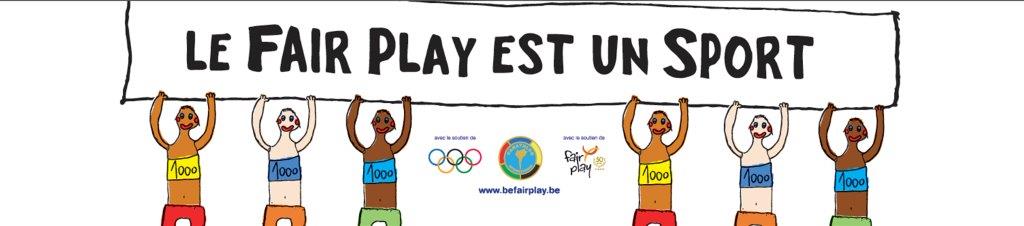 